PRESSEMITTEILUNG 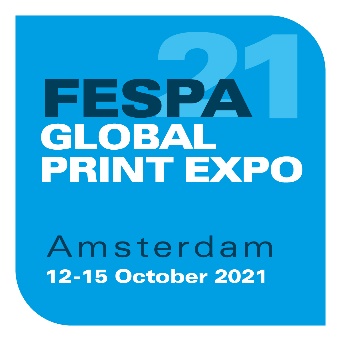 22. Juli 2021 FÜR GESCHÄFTE BEREIT: NEUERÖFFNUNG DER FESPA GLOBAL PRINT EXPO 2021NIMMT AN FAHRT AUFCountdown für erste internationale Live-Veranstaltung der Spezialdruckindustrie seit 2019 beginntAngesichts der zunehmenden Lockerungen der COVID-19-Beschränkungen und der Wiedereröffnung von Hotels und Restaurants sowie der Veranstaltungsbranche bereiten sich Aussteller und Besucher auf persönliche Geschäfte auf der FESPA Global Print Expo 2021 und der European Sign Expo 2021 (12.-15. Oktober, RAI, Amsterdam, Niederlande) vor.Aufgrund der Fortschritte, die durch das Tempo des Impfprogramms in Europa erzielt werden konnten, können beide FESPA-Veranstaltungen nunmehr live im Oktober in Amsterdam stattfinden – ohne Beschränkung der Besucher- oder Personenzahl in den Hallen und an jedem Messestand und ohne Einbahnregelungen. Diese und andere positive Entwicklungen, wie die Einführung des digitalen COVID-Zertifikats der EU sowie die zunehmende Lockerung der Reisebeschränkungen und Quarantänevorschriften für Reisende zwischen vielen europäischen Ländern, nähren den Geschäftsoptimismus bei Anbietern und Dienstleistern in der Spezialdruckbranche und die Vorfreude auf das erste Wiedersehen der Branche seit 2019 bei einer internationalen Live-Veranstaltung.Nach jetzigem Stand werden über 300 Aussteller auf der FESPA Global Print Expo 2021 und der parallel stattfindenden European Sign Expo im Oktober vertreten sein und ihre Produkte und Lösungen auf einer Ausstellungsfläche von mehr als 16.000 m² auf dem RAI-Messegelände präsentieren*. Zusammen werden sie Druckdienstleistern, Textilveredlern und Spezialisten für visuelle Kommunikation die lange überfällige Möglichkeit bieten, sich die neuesten Produktinnovationen, Technologien und Materialien im Großformat-Digitaldruck, Sieb- und Textildruck sowie in der Licht- und Schilderwerbung mit eigenen Augen anzusehen, anzufassen und auszuprobieren und persönliche Beratungsgespräche mit Experten zu führen. Zu den Ausstellern zählen 3A, Agfa, Ahlstrom Munksjö, Brother, Canon Production Printing, d.gen Inc, Durst, Kornit, M&R, Mimaki Europe, OneVision, Roland DG und STS Inks. Außerdem kommen die Besucher in den Genuss eines abgespeckten Veranstaltungsprogramms, einschließlich Printeriors, der beliebten Sonderausstellung für Innendekor, und Wrap Masters, der Sonderveranstaltung für Fahrzeugfolierung.Neil Felton, CEO der FESPA, erklärt: „Nach einer so langen Auszeit und so vielen Enttäuschungen ist es kaum zu glauben, dass eine FESPA-Live-Veranstaltung in weniger als drei Monaten ihre Pforten wieder öffnen wird. Die Vorfreude unserer Aussteller steigt. Und da die Beschränkungen für Live-Veranstaltungen gelockert wurden, können wir Ausstellern und Besuchern der FESPA fast die gleiche Erfahrung wie früher bieten. Natürlich ist dieses Jahr in vieler Hinsicht anders. Inhaber von Druckereien in Europa sagen uns jedoch, dass sie zur Unterstützung ihrer Planung und Investitionsentscheidungen wieder auf Live-Veranstaltungen angewiesen sind. Zur Unterstützung ihrer wirtschaftlichen Erholung und Schaffung der notwendigen Voraussetzungen für künftiges Wachstum wollen wir dieses Event als Ausstellungsplattform für das größtmögliche Spektrum an Produkten und Anwendungen nutzen.“COVID-SicherheitsmaßnahmenDie Teilnehmer können sich auf alle notwendigen Gesundheits- und Sicherheitsmaßnahmen im Zusammenhang mit COVID-19 verlassen. Dazu gehören ein besseres Reinigungssystem, gut sichtbare Desinfektionsmittelspender für die Handhygiene und breitere Gänge, damit sich der Besucherfluss nirgends stauen kann. Um den physischen Kontakt auf ein Minimum zu reduzieren, erhalten die Besucher Einlass zu beiden Veranstaltungen über ein digitales Ticket auf ihrem Handy. Über eine aktualisierte FESPA-Veranstaltungsapp können sie auch mittels QR-Code auf dem gesamten Messegelände auf Online-Versionen von Broschüren, Marketingmaterialien der Aussteller und Fachzeitschriften zugreifen. Maske tragen und Abstand halten werden empfohlen.Auf der Website www.fespaglobalprintexpo.com können sich Besucher für die FESPA Global Print Expo 2021 anmelden und erhalten bei Angabe des Codes FESM110 einen Rabatt von 30 € auf den Eintrittspreis.– ENDE –Hinweis an die Redaktion:*Ausstellerzahl zum Zeitpunkt der Veröffentlichung und Verteilung dieser Pressemitteilung.Die aktuellen Reisebeschränkungen für die Niederlande hängen davon ab, ob das Herkunftsland als sicher angesehen wird. Eine Liste der Länder ist hier zu finden: (https://www.government.nl/topics/coronavirus-covid-19/visiting-the-netherlands-from-abroad/checklist-entry). Das digitale COVID-Zertifikat der EU kann für Personen ausgestellt werden, die gegen COVID-19 geimpft sind, vor Kurzem einen negativen PCR-Test hatten oder kürzlich von COVID-19 genesen sind. Jeder Inhaber dieses Zertifikats sollte beim Überqueren einer Grenze innerhalb der EU (oder aus der Schweiz, Island, Norwegen und Liechtenstein) von Tests oder Quarantäne befreit sein. (Quelle: BBC)FESPADie FESPA ist eine 1962 gegründete Vereinigung von Handelsverbänden und organisiert Ausstellungen und Konferenzen für die Sieb- und Digitaldruckbranchen. Die beiden Ziele der FESPA sind die Förderung von Siebdruck und Digitalbildgebung sowie der Wissensaustausch über Sieb- und Digitaldruck unter ihren Mitgliedern auf der ganzen Welt zur Unterstützung der Expansion ihrer Geschäfte und zu ihrer Information über die neuesten Entwicklungen in ihren schnell wachsenden Branchen.FESPA Profit for Purpose 
Profit for Purpose ist das internationale Reinvestitionsprogramm von FESPA, das einen Teil der Erlöse aus FESPA-Veranstaltungen dazu verwendet, der globalen Spezialdruckbranche zu einem nachhaltigen und rentablen Wachstum zu verhelfen. Die vier tragenden Säulen hierfür sind Bildung, Inspiration, Erweiterung und Verbindung. Im Rahmen des Programms stehen Druckereien auf der ganzen Welt hochwertige Produkte und Dienstleistungen zur Verfügung, darunter Marktforschung, Seminare, Gipfeltreffen, Kongresse, informative Leitfäden und Features. Zudem werden Basisprojekte in Schwellenländern unterstützt. Weitere Informationen finden Sie unter www.fespa.com/profit-for-purpose. Nächste FESPA-Veranstaltungen:  FESPA Mexico, 23 – 25 September 2021, Centro Citibanamex, Mexico CityFESPA Global Print Expo, 12-15 Oktober 2021, RAI, Amsterdam, NetherlandsEuropean Sign Expo, 12-15 Oktober 2021, RAI, Amsterdam, NetherlandsFESPA Brasil, 20 – 23 Oktober 2021, Expo Center Norte, São Paulo, BrazilFESPA Eurasia, 2 – 5 Dezember 2021, Istanbul Expo Centre, Istanbul, TurkeyFESPA Global Print Expo 2022, 31 Mai – 3 Juni 2022, Messe Berlin, Berlin, GermanyEuropean Sign Expo 2022, 31 Mai – 3 Juni 2022, Messe Berlin, Berlin, GermanyIm Auftrag der FESPA von AD Communications herausgegebenWeitere Informationen: Imogen Woods				Leighona ArisAD Communications  			FESPATel: + 44 (0) 1372 464470        		Tel: +44 (0) 1737 228 160Email: iwoods@adcomms.co.uk 		Email: Leighona.Aris@Fespa.com Website: www.adcomms.co.uk		Website: www.fespa.com